Mijn hart is rood,Mijn hart is grootEn het is voor jou!Het komt van mij,Ik ben zo blij,Omdat ik van je hou!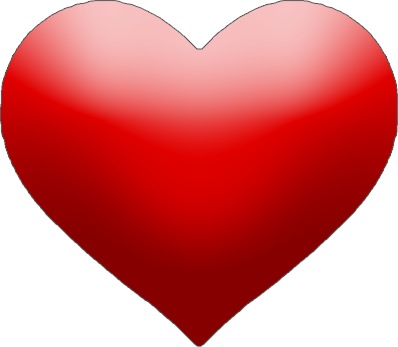 